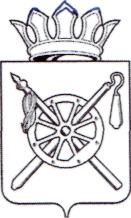 Официальное периодическое печатное издание, предназначенное для опубликованияправовых актов органов местного самоуправления Артёмовского сельского поселенияи иной официальной информацииежемесячный бюллетень24 октября 2018 годаСодержание:Постановление Собрания депутатов Артемовского сельского поселения от 11.10.2018 г. №  16 «О назначении публичных слушаний по вопросу: «О предоставлении разрешения об отклонении от предельных параметров при осуществлении разрешенного строительства»…………………………………………………………………………….………стр.3Решение Собрания депутатов Артемовского сельского поселения от 24.10.2018 г. № 95 «О досрочном прекращении полномочий главы Администрации Артемовского сельского поселения Т.П. Топчий»…………………………………………………………………………..стр.4Решение Собрания депутатов Артемовского сельского поселения от 24.10.2018 г. № 96 «О внесении изменений в решение № 59 от 31.10.2017 г. «Об утверждении Положения о бюджетном процессе в Артемовском сельском поселении»…………………………………..стр.5Решение Собрания депутатов Артемовского сельского поселения от 28.08.2017 г. № 49 «О налоге на имущество физических лиц»……………………………………………………...стр.6РОССИЙСКАЯ ФЕДЕРАЦИЯРОСТОВСКАЯ ОБЛАСТЬОКТЯБРЬСКИЙ РАЙОНМуниципальное образование «Артёмовское сельское поселение»Собрание депутатов Артёмовского сельского поселенияПОСТАНОВЛЕНИЕ11.10.2018г.                                    № 16                               п. НовокадамовоВ соответствии с Градостроительным кодексом Российской Федерации, Федеральным законом от 06.10.2003г. №131-ФЗ «Об общих принципах организации местного самоуправления в Российской Федерации, решением Собрания депутатов Артемовского сельского поселения от 26.12.2016г. № 30 «Об утверждении Правил землепользования и застройки муниципального образования «Артёмовское сельское поселение», руководствуясь статьей 13 Устава муниципального образования «Артёмовского сельского поселения»,ПОСТАНОВЛЯЮ:        1. Назначить публичные слушания по проекту постановления «О предоставлении разрешения об отклонении от предельных параметров при осуществлении разрешенного строительства жилого дома на уменьшение отступов с участком № 59 по Галенко от 3,0м до 2,0м » на земельный участок, расположенный по адресу: Ростовская область, Октябрьский район, х. Верхняя Кадамовка, ул. Галенко, 57, на 13.11.2018г. в 14-00 часов.       2. Провести публичные слушания в актовом зале Администрации Артёмовского сельского поселения по адресу: Ростовская область, Октябрьский район, п. Новокадамово, ул. Шоссейная, №1.        3. Установить порядок учета предложений по проекту постановления «О предоставлении разрешения об отклонении от предельных параметров при осуществлении разрешенного строительства ».        4. Настоящее постановление подлежит официальному опубликованию в «Информационном бюллетене» и размещению на официальном сайте муниципального образования «Артёмовское сельское поселение» в сети «Интернет».        5.  Настоящее постановление вступает в силу со дня опубликования.        6.  Контроль исполнения данного постановления оставляю за собой.Председатель Собрания депутатов-Глава Артёмовского сельского поселения                                                                                    В.В. СитниковаРОССИЙСКАЯ ФЕДЕРАЦИЯРОСТОВСКАЯ ОБЛАСТЬОКТЯБРЬСКИЙ РАЙОНМУНИЦИПАЛЬНОЕ ОБРАЗОВАНИЕ«АРТЕМОВСКОЕ СЕЛЬСКОЕ ПОСЕЛЕНИЕ»СОБРАНИЕ ДЕПУТАТОВАРТЕМОВСКОГО СЕЛЬСКОГО  ПОСЕЛЕНИЯРЕШЕНИЕО досрочном прекращении полномочий главы Администрации Артемовского сельского поселения Т.П. ТопчийРуководствуясь пунктом 3 частью 10, 11 статьи 37 Федерального закона от 06.10.2003 N 131-ФЗ «Об общих принципах организации местного самоуправления в Российской Федерации», пунктом 10 части первой статьи 77 Трудового кодекса Российской Федерации, в соответствии со статьей 24 Устава муниципального образования «Артемовское сельское поселение»Собрание депутатов Артемовского сельского поселения решило:Досрочно прекратить полномочия главы Администрации Артемовского сельского поселения Топчий Татьяны Петровны с 23.10.2018 года по обстоятельствам, не зависящим от воли сторон, в связи с признанием работника полностью неспособным к трудовой деятельности в соответствии с медицинским заключением (Основание: справка от 15.10.2018 г. серия МСЭ-2016 №1361925, индивидуальная программа реабилитации или абилитации инвалида (ИПРА) №1348.44.61/2018).Председателю Собрания депутатов – главе Артёмовского сельского поселения Ситниковой В.В. досрочно расторгнуть контракт от 26.09.2016 года  заключенный с Топчий Татьяной Петровной.Возложить исполнение обязанностей главы Администрации Артемовского сельского поселения на Кузнецова Олега Петровича - заместителя главы Администрации по вопросам ЖКХ, строительству и благоустройству.Настоящее решение вступает в силу с момента его подписания и подлежит официальному опубликованию в газете «Сельский Вестник».Председатель Собрания депутатов - глава  Артемовского сельского поселения				В.В. Ситникова 
РОССИЙСКАЯ ФЕДЕРАЦИЯРОСТОВСКАЯ ОБЛАСТЬОКТЯБРЬСКИЙ РАЙОНМУНИЦИПАЛЬНОЕ ОБРАЗОВАНИЕ«АРТЕМОВСКОЕ СЕЛЬСКОЕ ПОСЕЛЕНИЕ»СОБРАНИЕ ДЕПУТАТОВАРТЕМОВСКОГО СЕЛЬСКОГО  ПОСЕЛЕНИЯРЕШЕНИЕ24.10.2018 г.                                   № 96                            п. НовокадамовоО внесении изменений в решение №59 от 31.10.2017г. «Об утверждении Положения о бюджетном процессев Артемовском сельском поселении»В целях приведения правового акта муниципального образования в соответствии со ст.64, ст.179 Бюджетного кодекса Российской Федерации, руководствуясь Федеральным законом РФ от 11.10.2018г. №355-ФЗ «О приостановлении действия отдельных положений Бюджетного кодекса РФ», РЕШИЛО:        1. Приостановить до 1 января 2019 года действие пункта 3 статьи 2 Приложения  к решению Собрания депутатов Артемовского  сельского поселения от 31.10.2017 года № 59 «Положение о бюджетном процессе в Артемовском сельском поселении».        2.Абзац 3 пункта 2 статьи 19 Приложения к решению Собрания депутатов Артемовского  сельского поселения от 31.10.2017 года № 59 «Положение о бюджетном процессе в Артемовском сельском поселении» читать в следующей редакции:  «Муниципальные программы подлежат приведению в соответствие с решением Собрания депутатов Артемовского сельского поселения о бюджете Артемовского сельского поселения на очередной финансовый год и на плановый период в сроки, установленные Бюджетным кодексом Российской Федерации.»       3. Настоящее решение подлежит обязательному обнародованию в сети Интернет.       4. Настоящее решение вступает в силу с момента его официального опубликования в информационном бюллетене.Председатель Собрания депутатов-глава Артемовского сельского поселения                                         В.В.СитниковаРОССИЙСКАЯ ФЕДЕРАЦИЯ             РОСТОВСКАЯ ОБЛАСТЬОКТЯБРЬСКИЙ РАЙОНМУНИЦИПАЛЬНОЕ ОБРАЗОВАНИЕ«АРТЕМОВСКОЕ СЕЛЬСКОЕ ПОСЕЛЕНИЕ»СОБРАНИЕ ДЕПУТАТОВАРТЕМОВСКОГО СЕЛЬСКОГО  ПОСЕЛЕНИЯРЕШЕНИЕ24.10.2018 г.                                                         № 97                                     п. НовокадамовоО внесении изменений в решение от 28.08.2017 г. № 49 «О налоге на имущество физических лиц»В соответствии с главой 32 Налогового кодекса Российской Федерации, Собрание депутатов Артемовского сельского поселения РЕШИЛО:Внести изменения в решение Собрания депутатов Артемовского сельского поселения от 28.08.2017 г. № 49, утвердив его в новой редакции:1. Ввести на территории муниципального образования «Артемовское сельское поселение» налог на имущество физических лиц от кадастровой стоимости. 2. Установить налоговые ставки по налогу на имущество физических лиц исходя из кадастровой стоимости объекта налогообложения в следующих размерах:1)0,1 процента в отношении объектов, кадастровая стоимость которых не превышает 3 миллионов рублей:жилых домов, частей жилых домов, квартир, частей квартир, комнат;объектов незавершенного строительства в случае, если проектируемым назначением таких объектов является жилой дом;единых недвижимых комплексов, в состав которых входит хотя бы один жилой дом;гаражей и машино-мест; в том числе расположенных в объектах налогообложения, указанных в подпункте 3 настоящего пункта;хозяйственных строений или сооружений, площадь каждого из которых не превышает 50 квадратных метров и которые расположены на земельных участках, предоставленных для ведения личного подсобного, дачного хозяйства, огородничества, садоводства или индивидуального жилищного строительства;2)0,2 процента в отношении объектов, кадастровая стоимость которых превышает 3 миллиона рублей:жилых домов, частей жилых домов, квартир, частей квартир, комнат;объектов незавершенного строительства в случае, если проектируемым назначением таких объектов является жилой дом;единых недвижимых комплексов, в состав которых входит хотя бы один жилой дом;3) 2 процентов в отношении объектов налогообложения, включенных в перечень, определяемый в соответствии с пунктом 7 статьи 378.2 Налогового  кодекса РФ, в отношении объектов налогообложения, предусмотренных абзацем вторым пункта 10 статьи 3782  Налогового кодекса РФ, а также в отношении объектов налогообложения, кадастровая стоимость каждого из которых превышает 300 миллионов рублей;4) 0,5 процента в отношении прочих объектов налогообложения.3. Признать утратившим силу решение Собрания депутатов Артемовского сельского поселения от 31.10.2017 г. № 61 «О внесении изменений в решение от 28.08.2017 г. № 49 «О налоге на имущество физических лиц»4. Настоящее решение вступает в силу не ранее чем по истечении одного месяца со дня его официального опубликования и распространяется на правоотношения, связанные с исчислением налога на имущество физических лиц  с 1 января 2018 г.Председатель Собрания депутатов-глава Артемовского сельского поселения                                                                 В.В. СитниковаСпециалисты Администрации Артемовского сельского поселенияИ.о. главы Администрации Артемовского сельского поселения     Кузнецов Олег ПетровичНачальник службы экономики и финансов Круглова Елена МихайловнаГлавный бухгалтер Викторов Дмитрий АлександровичСтарший инспектор - экономист      Жиляева Лидия СергеевнаВедущий специалист по земельным и имущественным отношениямЛистопадова Ирина Вячеславовна Ведущий специалист по правовой и кадровой работе Казанина Александра НиколаевнаВедущий специалист по делопроизводству и архивной работеКелехсаева Александра БорисовнаИнспектор ВУС      Картавых Маргарита НиколаевнаИнспектор по вопросам пожарной безопасности, ГО и ЧС Арямина Татьяна ВикторовнаИнспектор по работе с молодежью, культуре и спорту Огнева Кристина ЮрьевнаО назначении публичных слушаний по вопросу:«О предоставлении разрешения об отклонении от предельных параметров при осуществлении разрешенного строительства» 24.10.2018 года№ 95п. НовокадамовоТелефон горячей линии8 (86360) 3-79-18Телефон горячей линии8 (86360) 3-79-18www.artemovskoe.runovokadamovo@mail.ruwww.artemovskoe.runovokadamovo@mail.ruГлавный редактор –  и.о. главы Администрации Артёмовского сельского поселения О.П. КузнецовУчредителем, редакцией, издателем, распространителем является Администрация Артёмовского сельского поселения Октябрьского района Ростовской областиАдрес: 346521, Ростовская область, Октябрьский район, п. Новокадамово, ул. Шоссейная, 1.Цена бесплатноТираж – 50 экземпляровВремя подписания в печать-24 октября 2018 года-13:00 часов